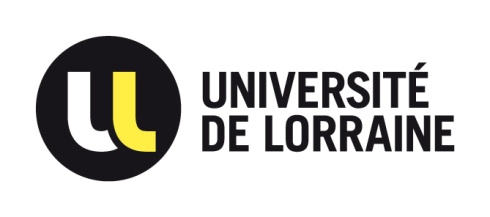 FICHE DE POSTE :Chargé.e des Fonds patrimoniaux des BU lorrainesDate de la dernière mise à jourRecrutement Date de création15-05-2020Recrutement Numéro de version1Recrutement ETABLISSEMENT 	: Université de Lorraine SERVICE ou U.F.R. 	: Direction de la Documentation et de l’EditionVILLE	: NancyAFFECTATION MULTI-SITES :  OUI / X  NON (l’agent exerce son activité a minima sur 2 sites distincts)Si oui, les citer :IDENTIFICATION DU POSTE Corps : IGEBranche d’Activité Professionnelle (BAP) : FEmploi-type de rattachement  (REFERENS / RIME / BIBLIOFIL) : Catégorie : ANuméro de poste :Identité du titulaire du poste : Quotité de travail (exprimée en % ): 100 %Encadrement :  OUI / X NONSi oui, préciser le nombre d’agents encadrés et leur répartition par catégories :Encadrement direct :   A /  B /  CEncadrement indirect :  A /  B /  CIdentité du responsable hiérarchique direct : Catherine Angevelle-MocellinFonction du responsable hiérarchique direct : Responsable des fonds patrimoniaux et de la numérisation à l’ULPRESENTATION GENERALE Description de la structure d’affectation : La Direction de la Documentation et de l’Edition (DDE) est un service d’appui de l’Université. Elle comprend 190 agents répartis sur 27 sites en Lorraine. La direction a une organisation qui repose à la fois sur des BU ou réseaux de BU et des missions transversales qui fédèrent l’ensemble (cf. l’organigramme général).Les BU lorraines conservent des fonds patrimoniaux de toutes disciplines, peu connus mais à l’intérêt avéré, répartis essentiellement sur 5 sites (3 BU à Nancy, 1 à Metz, 1 à Epinal). Ces fonds entre la fin du Moyen-Age et le XXe siècle sont pour la plupart décrits et certains sont partiellement numérisés. Il s’agit de plusieurs dizaines de milliers de documents. Plusieurs collections présentent un potentiel fort pour la recherche en sciences humaines. La priorité de la Direction pour les années à venir est l’achèvement du traitement et la valorisation de ces fonds en lien avec les chercheurs. Description du poste : Sous l’autorité du conservateur responsable des fonds patrimoniaux pour toute l’Université (UL), en concertation avec les responsables de collections dans chaque BU et le cas échéant les responsables des missions transversales à la DDE :Mener une étude historique et documentaire des fonds, participer à leur valorisation sur tous supportsSuivre et accompagner les dossiers relatifs aux fonds patrimoniaux dans les BU lorrainesSuivre les dossiers en lien avec la Mission Politique documentaire et SIGB : chantiers de signalement rétrospectif de livres anciens et le cas échéant de manuscrits, élaboration d’une charte des donsContribuer au projet de réserve patrimoniale UL à NancyDETAIL DES MISSIONS ET ACTIVITES Activités principales (déclinées par missions/ thèmes dans la limite de 5):Mission 1 : Approfondir la connaissance des fonds, participer à leur valorisation Préciser l’intérêt historique et scientifique de chaque fonds par une étude de sa composition, des provenances, de son lien avec l’histoire locale ou nationale et identifier les documents particulièrement rares ou précieuxDans les collections courantes en magasin, identifier les documents à statut patrimonial et prendre les mesures nécessaires à leur bonne conservationProposer des pistes de valorisation diversifiées, pour la communauté universitaire mais aussi le grand publicIdentifier les complémentarités des fonds de la DDE avec ceux d’autres BM de Lorraine et les partenariats envisageables.Mission 2 : Suivre des dossiers relatifs aux fonds patrimoniaux dans les BU lorrainesRecenser et chiffrer les besoins en termes de reconditionnement voire de restaurationTraiter les dons de documents anciens en caractérisant leur statut patrimonial, en lien avec les responsables de collections des BUSuivre la communication des documents dans les BU et veiller au respect des règles de conservationMission 3 : Contribuer au projet de réserve patrimoniale DDE à Nancy : Chiffrer, organiser et suivre les opérations de déménagement visant à centraliser les fonds des BU nancéennes à la BU LSHSCréation d’une offre de de services (conservation, valorisation, communication…) en concertation avec la BU LSHSMission 4 : Suivre des dossiers en lien avec la Mission Politique documentaire et SIGB :Suivre les chantiers de signalement rétrospectif de livres anciens et le cas échéant de manuscritsContribuer à la rédaction et à l’adoption d’une charte des donsCOMPETENCES LIEES AU POSTESavoirs (limités à 7) :- Savoir mener l’étude scientifique d’un fonds d’archives ou d’une bibliothèque- Connaissance de l’histoire lorraine- Outils et méthodes de gestion de projet en équipe - Excellente connaissance des règles et principes de la conservation du patrimoine écrit - Maîtrise des normes et recommandations pour le catalogage de livres anciens et de manuscrits- Maîtrise des outils et méthodes de valorisation du patrimoine, capacité à innover dans ce domaine- Etablir et suivre un budgetSavoir-faire opérationnels (limités à 7) :Grandes capacités d’organisation, de rigueur, de fiabilitéBonnes capacités d’analyse et de synthèse ; savoir rédiger Extractions et exploitation de notices, travail sur des séries de donnéesInnover, proposer de nouveaux projets et les conduireFaire preuve de curiosité intellectuelle, savoir trouver et utiliser les sources pour une étude de fondsRespecter et faire respecter les règles et procéduresAnticiper et proposer des initiatives Compétences relationnelles (limitées à 7) :- Très bonnes capacités de communication- Savoir transmettre de l’information, des savoirs, des expériences- Etre capable de suivre des projets selon une organisation transversale- Très bonnes capacités d’écoute, de dialogue, de diplomatie- Très bonnes capacité à impulser des projets, à motiver - Rendre compte régulièrement à sa hiérarchie et savoir se positionner dans une organisation complexe- Etre capable de s'adapter aux évolutions du métier et de l'organisationCONDITIONS ET CONTEXTE DE TRAVAILTEMPS DE TRAVAIL :Pics d’activités possibles :  OUI / X NON (si oui préciser les fréquences et périodes éventuelles)Modalités particulières de temps de travail (cf. règlement de gestion UL) :  SANS OBJET  Astreintes  Permanences  Horaires décalés  Travail le weekend  Travail de nuit  Travail pendant les périodes de fermeture Précisions complémentaires le cas échéant : DEPLACEMENTS PROFESSIONNELS :Au sein de l’UL :  Occasionnels   Intermittents X  Fréquents   PermanentsEn dehors de l’UL :X  Occasionnels   Intermittents   Fréquents   PermanentsPrécisions complémentaires le cas échéant :PERIMETRE DU POSTE - RELATIONS FONCTIONNELLES Travail plutôt seul                               X Travail plutôt en équipe                     Travail régulièrement au                                                                                                                                         contact du public / des usagers Partenaires (internes/externes)Partenaires internes fonctions, structures ou services (limités aux 3 principaux)Partenaires externes :AUTORISATIONS / HABILITATIONS SPECIFIQUES LIEES AU POSTE FORMATIONS :  Oui  X Non  (si oui préciser les formations obligatoires liées au poste)HABILITATIONS :  Oui  X Non  (si oui préciser les habilitations liées au poste)AUTORISATIONS - ACCREDITATIONS :  Oui  X Non  (si oui préciser les autorisations spécifiques liées au poste – ex : autorisation zone à régime restrictif (ZRR))Autres : EQUIPEMENTS SPECIFIQUES LIES AU POSTE  Oui  X Non  (si oui préciser les  équipements visés lunettes, casque, masque, vêtement, etc...)INDEMNITES SPECIFIQUES LIEES AU POSTEFonction reconnue par l’établissement comme ouvrant droit à la NBI :  Oui  X Non  Si oui, précisez le nombre de points attribués à la fonction :IPAGE :  Oui  X Non  Si oui, à quel titre : TENDANCE D’EVOLUTION DU POSTE Facteurs d’évolution connus du poste par le responsable hiérarchique direct :Impacts éventuels sur le poste, les missions et/ou compétences de l’agent connus par le responsable hiérarchique direct :